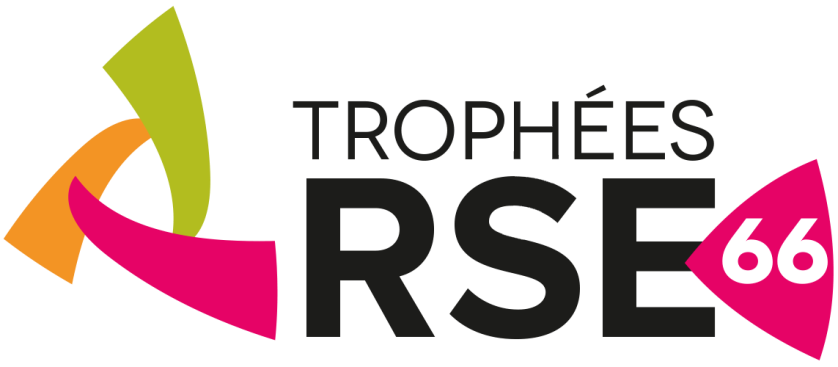 Dossier de candidatureTrophées RSE 2015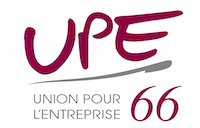 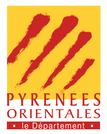 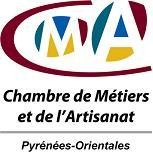 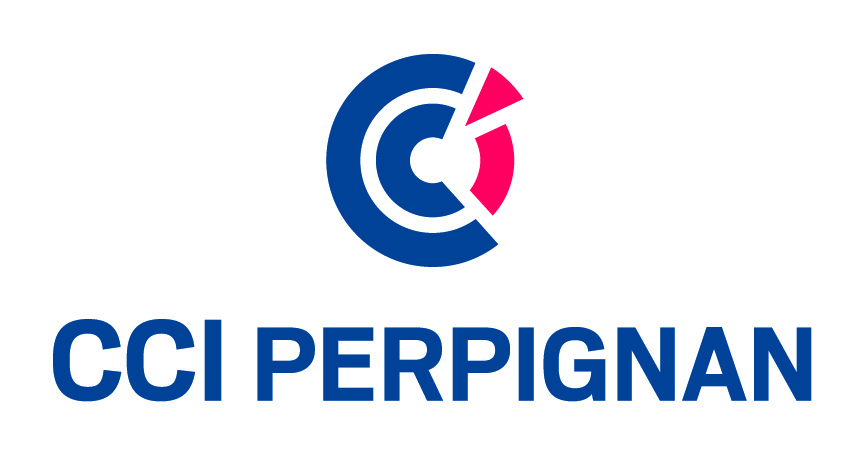 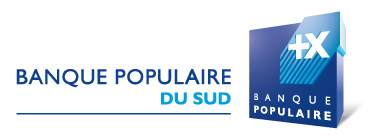 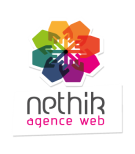 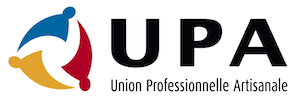 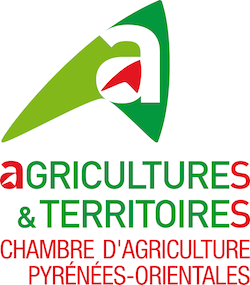 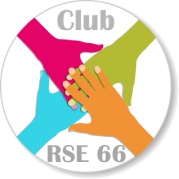 Si la fonction prépondérante d'une entreprise (à but lucratif ou non) est de créer de la valeur, elle est de plus en plus consciente du fait que sa pérennité ne dépend plus uniquement d'une recherche de la performance à court terme, mais d'une prise en compte de la promotion de sa responsabilité sociale et sociétale (vis-à-vis de ses salariés, ses clients et l’ensemble des acteurs en lien avec leur activité) et/ou de la protection de l'environnement.La RSE est la contribution des entreprises aux enjeux du développement durable. Elle consiste pour les entreprises à prendre en compte les impacts sociaux et environnementaux de leur activité pour adopter les meilleures pratiques possibles et contribuer ainsi à l’amélioration de la société et la protection de l’environnement. La RSE permet d’associer logique économique, responsabilité sociale et économique. Désireux d’encourager ces pratiques, les acteurs économiques du département lancent un trophée qui récompensera les démarches les plus remarquables allant au-delà de l’objet social de la structure. Vous pouvez consulter le site dédié à ce trophée sur http://www.trophees-rse-66.frCe dossier servira de base à l’étude de votre candidature. Nous vous invitons donc à rédiger pour chaque rubrique qui vous concerne un texte court, présentant vos actions et initiatives, qui témoignent de votre engagement RSE.Vous pouvez illustrer vos propos avec documents et données.5 thèmes : Votre entreprise	3Stratégie d’entreprise et RSE	4Management des Ressources Humaines	6Bonnes pratiques relatives au métier	8Implication sociétale	9Votre entrepriseNom de l’entreprise : 	Description de l’activité : 	Code APE :  |_||_||_||_||_|Adresse :	CP : |_||_||_||_||_|		Ville : 	Tél : |_||_| |_||_| |_||_| |_||_| |_||_|	Fax : |_||_| |_||_| |_||_| |_||_| |_||_|Email :	Date de création :………………………    Nombre de salariés : |_||_| |_|Nom du dirigeant :	Contact pour la candidature : 	Dossier réalisé en association avec l’ensemble des salariés 	 oui	 nonNom et coordonnées d’un des salariés impliqué : ………………………………………………..…………………………………………………………………………………………………………………………………………..Date :	Je certifie sur l’honneur être à jour de mescotisations fiscales et sociales et de produireau cas échéant les documents nécessaires.	Cachet de l’entreprise	et Signature :Stratégie d’entreprise et RSERécompenser les actions de RSE qu’elles soient en cours ou abouties, globales ou partielles allant au-delà de l’objet social de la structure.Depuis quand avez-vous mis en marche une démarche RSE dans votre entreprise ?	Quelles sont vos motivations ?	Comment s’inscrit la RSE dans votre stratégie  sociétale, économique, environnementale ?  (tous les domaines ne sont pas forcément présents dans une TPE-PME)	A travers quels projets et/ou actions s’inscrit la RSE dans votre stratégie ? Sociétale ? 	Économique ? 	Environnementale ? 	Avez-vous des engagements RSE spécifiques à votre activité ? Si oui, merci de les décrire ?	Comment associez-vous vos salariés aux réflexions concernant la préparation et mise en œuvre de votre politique RSE (ex : réunions, groupe de travail, communication interne, discussion informelle…)	Management des Ressources HumainesNous vous invitons à :Présenter et commenter le tableau ci-dessousDécrire les initiatives que vous prenez concernant le recrutement, l’intégration, la promotion interne, l’accès à la formation, la rémunération …Commentaires sur ces données : Bonnes pratiques relatives au métier (Transparence dans la communication clients, préservation de l’environnement, vigilance sur le choix des fournisseurs et sous traitants)Vos actions vers votre clientèle : 	Vos actions en ce qui concerne vos achats et la sélection de vos fournisseurs : 	Vos initiatives pour réduire les impacts environnementaux sur toute la chaîne de votre métier : 	Vos actions concernant la mesure de vos impacts (ex. bilan carbone…) : 	Vos actions en ce qui concerne vos autres parties prenantes (Banque, Collectivités, Actionnaires…) : 	Implication sociétale Mécénat, sponsoring, soutiens financiers (sportif, culturel, humanitaire) : 	Liens avec les milieux scolaires : 	Actions au bénéfice de votre territoire : 	Autres initiatives : 	Quels bénéfices tirez-vous de cette démarche : 	Avez-vous communiqué sur cette démarche :	 oui	 non
MERCILabels et certifications obtenues / chartes signées
(ISO 9001 -  ISO 14.000 – label diversité – label égalité hommes/femmes – OHSAS 18.001  etc…)DepuisIndicateurs20142013Effectif de l’entreprise (nombre de salariés et nombre d’équivalent temps plein)Proportion entre CDI/CDDEcart de rémunération H/F (facultatif)% du budget formation / masse salarialeAccès à la validation des acquis de l’expérience (VAE)% absentéisme% AT Turn over, dont les démissions subiesActions en Prudhommes (facultatif)Autres …Accès à des avantages sociaux non obligatoires 
(mutuelle, chèques cadeaux, tickets restaurant, intéressement, PEE…)En 
coursEn 
PlacePas EncoreActions en faveur de la formationEn 
coursEn 
PlacePas EncoreEcoute des salariés 
(entretiens annuels, entretiens seconde partie de carrière, diagnostic de climat….)En 
coursEn
PlacePas EncoreConciliation vie privée/vie professionnelle 
(ex : places de crèches, horaires variables, …)En 
coursEn
PlacePas EncoreActions et/ou Projet en faveur de la  promotion et mobilité internesEn 
coursEn 
PlacePas EncoreAutres initiatives En 
coursEn 
PlacePas Encore